REQUERIMENTO Nº 1291/2018Requer Voto de Pesar pelo falecimento da SRA. ALESSANDRA PANUCCI, ocorrido recentemente. Senhor Presidente, Nos termos do Art. 102, Inciso IV, do Regimento Interno desta Casa de Leis, requeiro a Vossa Excelência que se digne a registrar nos anais desta Casa de Leis voto de profundo pesar pelo falecimento da Sra. Alessandra Panucci, ocorrido no último dia 27 de setembro. Requeiro, ainda, que desta manifestação seja dada ciência aos seus familiares, encaminhando cópia do presente à Rua Marechal Hermes da Fonseca, 445, Jardim Itamarati, nesta cidade.Justificativa:A Sra. Alessandra Panucci tinha 46 anos e era casada com Maicon André Correia e deixou os filhos Sérgio e Yasmin.Benquista por todos os familiares e amigos, seu passamento precoce causou grande consternação e saudades; todavia, sua memória há de ser cultuada por todos que em vida a amaram.Que Deus esteja presente nesse momento de separação e dor, para lhes dar força e consolo.É, pois, este o Voto, através da Câmara de Vereadores, em homenagem póstuma e em sinal de solidariedade.                    Plenário “Dr. Tancredo Neves”, 28 de setembro de 2018. José Antonio FerreiraDr. José-Vereador-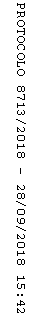 